dohoda o provedení archeologického výzkumu 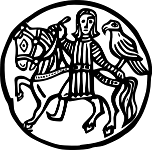 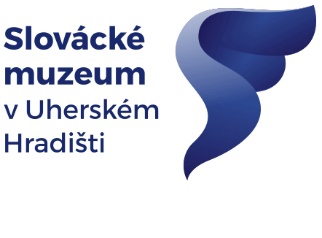 číslo dohody zhotovitele A – 2405číslo dohody stavebníka SML/0223/24     dle § 1746 odst. 2 zák. č. 89/2012 Sb. Občanský zákoník, ve smyslu ust. § 22 zák. č. 20/1987 Sb. o státní památkové péči ve znění zák. ČNR č. 425/1990 sb. a pozdějších předpisůÚčastníci dohodySlovácké muzeum v Uherském Hradišti, příspěvková organizacese sídlem 	Smetanovy sady 179,686 01Uherské Hradiště jednající PhDr. Ivo Frolcem, ředitelem věcný garant x xxxxxxxxxxxxxxx bankovní spojení 	Komerční banka Uherské Hradiště, č. ú. 2030721/0100 IČ: 092126                                                                                                     DIČ: CZ00092126    (oprávněná organizace provádějící záchranný archeologický výzkum, dále jen OOPZAV)aŘeditelství silnic  Zlínského kraje, příspěvková organizacese sídlem K majáku 5001, 761 23 Zlín	Jednající Ing. Bronislav Malý, ředitelIČ:  70934860                                                                                        DIČ: CZ70934860 (stavebník, při jehož podnikání vznikla nutnost záchranného archeologického výzkumu, dále jen stavebník)II. Účel dohody1. Předmětem dohody ze strany OOPZAV je závazek provést pro potřebu stavebníka a na jeho náklady záchranný archeologický výzkum (dále jen ZAV) při stavbě „Silnice II/495: Hluk, průjezdní úsek“.2.  ZAV bude proveden ve dvou etapách:     I.  etapa:   archeologický dohled při zemních pracích;II. etapa:  vlastní  archeologický výzkum při pozitivním zjištění archeologických objektů a situacíZAV bude probíhat ve fázi zemních výkopových prací na stavbě a bude prováděn v souladu § 22, odst. 2, zákona č. 20/1987 Sb., o státní památkové péči v platném znění.Výsledkem I. etapy díla bude „Zpráva o provedení archeologického výzkumu“, předaná v jednom vyhotovení a bude nezbytnou přílohou faktury za provedený  ZAV. Dojde-li k pozitivnímu zjištění archeologických situací, bude OOPZAV pokračovat ve II. etapě prací.Výsledkem II. etapy díla bude závěrečná nálezová zpráva ve formě „Zprávy o provedeném archeologickém výzkumu“, která bude stavebníkovi předána v 1paré, v termínu nejpozději do 24 měsíců  od ukončení ZAV.  Pokud by si konzervace nalezených předmětů vyžádala časově náročnější postupy, což by znemožnilo dodání závěrečné zprávy ve sjednané lhůtě, bude o tom stavebník vyrozuměn a bude dohodnut náhradní termín dodání zprávy.III. Čas plněníOOPZAV provede ZAV  -  I. etapu, v návaznosti na prováděné zemní práce v předpokládaném termínu červen 2024. Stavebník je povinen oznámit emailem zhotoviteli v předstihu nejméně 21 kalendářních dnů zahájení zemních prací (email: xxxxxxxxxxxxxxxxxxxx).  Dojde-li v průběhu I. etapy ZAV k pozitivnímu zjištění archeologických objektů a situací, bude o tom stavebník informován na email: xxxxxxxxx a tato skutečnost bude zaznamenána do stavebního deníku zhotovitele stavby, který musí být na stavbě dostupný pro pracovníky OOPZAV. Po dobu provádění II. etapy ZAV  je stavebník povinen zastavit, případně omezit zemní práce v  místě nálezu tak, aby nedošlo ke zničení archeologických situací a nálezů. Ve stavebních pracích může stavebník pokračovat až v okamžiku souhlasu archeologa, který tuto skutečnost zaznamená do stavebního deníku zhotovitele stavby.. IV. Cena za provedení ZAVDle zákona č. 20/1987 Sb. , § 22, odstavce 2), je-li stavebníkem právnická osoba nebo fyzická osoba, 
při jejímž podnikání vznikla nutnost záchranného archeologického výzkumu, hradí náklady záchranného archeologického výzkumu tento stavebník.Cena I. etapy ZAV je dána částkou 20 000 Kč bez DPH. Cena za provedení II. etapy ZAV je dána sjednanou hodinovou sazbou a počtem odpracovaných hodin stanovených na základě náročnosti provedeného archeologického výzkumu, s níže sjednanou hodinovou sazbou podle profesí:odborný archeolog			550,00 Kč (bez DPH)	terénní technik			350,00 Kč (bez DPH)dělník ZAV				250,00 Kč (bez DPH)      když ve sjednané hodinové sazbě nejsou zahrnuty náklady režijní, tj. doprava, zajištění staveniště, stavební mechanizace a laboratorní zpracování archeologických nálezů, vč. nálezové dokumentace a letecké snímkování lokality bezpilotním letadlem (DRON).Doprava bude účtována částkou 15,-Kč (bez DPH) za každý ujetý kilometr a laboratorní zpracování archeologických nálezů, vč. nálezové dokumentace, bude účtováno částkou 40% z ceny prací vypočtených dle bodu 3 tohoto článku a letecké snímkování lokality bezpilotním letadlem bude účtováno paušální částkou 10 000,-Kč (bez DPH).Cena za provedení II. etapy ZAV: 286 000 Kč bez DPH - dle skutečných nákladů vynaložených zhotovitelem na záchranné práce. Rozsah prací podle profesí bude zaznamenán do stavebního deníku OOPZAV, který bude přístupný po celou dobu provádění ZAV ke kontrole stavebníkovi. OOPZAV je povinna rozsah realizovaných prací každý den zaznamenat do stavebního deníku a stavebník je povinen tento rozsah prověřit a podpisem odsouhlasit. Pokud toto své právo nevyužije, má se za to, že údaje v deníku uvedené odpovídají skutečnosti a jsou podkladem pro fakturaci ceny za provedení ZAV.Cena provedeného ZAV (obě etapy a laboratorní zpracování nálezů, vč. nálezové dokumentace) je stanovena částkou 411 600 Kč bez DPH.V případě nutnosti provádení II. etapy ZAV překračující svým rozsahem dohodnutou cenu za provedení II. etapy ZAV dle bodu IV odstavce 5 bude sepsán dodatek k této dnes uzavírané dohodě, který bude obsahovat konkrétní specifikaci prováděného archeologického výzkumu, dobu plnění a novou cenu plnění. Na základě pozitivního nálezu takovéhoto rozsahu zpracuje OOPZAV "Projekt archeologického výzkumu", kde budou specifikovány použité metody, rozsah a doba prací pro II. etapu ZAV. V. Platební a fakturační podmínky1.  Cena za provedení terénní části ZAV bude uhrazena dle skutečně realizovaných prací na základě faktury (daňového dokladu) za realizované práce na ZAV vystavené OOPZAV stavebníkovi do 3 týdnů po ukončení terénních prací. Cena za laboratorní zpracování nálezů, vč. nálezové dokumentace bude uhrazena na základě faktury (daňového dokladu) po vyhotovení závěrečné zprávy v termínu do 24 měsíců po ukončení prací.2.  Splatnost každé faktury je 30 kalendářních dnů ode dne prokazatelného doručení daňového dokladu stavebníkovi, a to na účet OOPZAV uvedený v této dohodě. Faktura musí být vystavena v souladu se zákonem  č. 563/1991 Sb. o účetnictví, v platném znění. Nebude-li faktura obsahovat některou zákonem stanovených náležitostí, má stavebník právo vrátit ji OOPZAV k doplnění či opravě. 3. V případě prodlení s úhradou faktury zaplatí stavebník úrok z prodlení 0,05 % z dlužné částky za každý den prodleníVI.  Další ujednáníOOPZAV odpovídá v celém rozsahu prací sjednaných touto dohodou za bezpečnost svých pracovníků 
(a případných externích spolupracovníků) a v případě vzniku jakékoliv újmy na zdraví, majetku atd., nebude uplatňovat nárok na odškodnění u stavebníka.Po ukončení terénní části II. etapy ZAV proběhnou dále dokumentační práce v souvislosti s dalšími stavebními pracemi -  vybrané situace budou dokumentovány v této etapě stavebních prací.Po dobu realizace předmětu dohody musí stavebník zajistit, aby se na staveništi v místě realizace ZAV nepokračovalo ve stavebních pracích, které by provedení prací dle této dohody znemožnily.Smluvní strany se dohodly na součinnosti při realizaci terénní části II. etapy ZAV a to tímto způsobem: stavebník zajistí zabezpečení a zázemí staveniště (uzamčený prostor pro uložení vybavení, hygienické zázemí pro pracovníky ZAV), stavení mechanizaci dle aktuální potřeby a klimatických podmínek, odvoz či přesuny zeminy. Archeologické nálezy získané v průběhu ZAV jsou majetkem Zlínského kraje a budou uloženy ve sbírkách Slováckého muzea v Uherském Hradišti.Smluvní strany se dohodly, že Slovácké muzeum v Uherském Hradišti bezodkladně po uzavření této dohody odešle dohodu k řádnému uveřejnění do registru smluv vedeného Ministerstvem vnitra ČR. O uveřejnění smlouvy muzeum bezodkladně informuje druhou smluvní stranu na uvedenou emailovou adresu: xxxxxxxxVII. Závěrečná ustanoveníNení-li v této dohodě ujednáno jinak, řídí se právní vztahy z ní plynoucí občanským zákoníkem a podpůrně zákonem o státní památkové péči.Dohoda nabývá platnosti dnem podpisu oběma smluvními stranami a účinnosti nabývá dnem jejího zveřejnění v registru smluv v souladu se zákonem č. 340/2015 Sb., o registru smluv.Tato smlouva je uzavřena písemně, a to ve formě elektronické nebo listinné. Je-li tato smlouva vyhotovena v elektronické formě, připojí smluvní strany své uznávané elektronické podpisy dle zákona č. 297/2016 Sb., o službách vytvářejících důvěru pro elektronické transakce, ve znění pozdějších předpisů, a každá ze smluvních stran obdrží její elektronický originál. Je-li tato smlouva vyhotovena v listinné formě, připojí smluvní strany své podpisy tak, že každá ze smluvních stran obdrží 1 vyhotovení této smlouvy.Ve ZlíněObjednatel:  24.06.2024…………………………………………..Ing. Bronislav MalýředitelV Uherském Hradišti OOPZAV: 8. 7. 2024………………………………………….PhDr. Ivo Frolecředitel Slováckého muzea